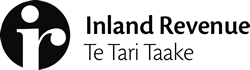 POLICY AND REGULATORY STEWARDSHIPTax policy report:	Regulatory Impact Statement – Dividend integrity and personal services income attributionAction soughtContact for telephone discussion (if required)28 February 2022Minister of FinanceMinister of RevenueRegulatory Impact Statement – Dividend integrity and personal services income attributionPurposeThis report encloses a Regulatory Impact Statement (RIS) to be considered by the Cabinet Economic Development Committee at its meeting on 9 March 2022, along with the paper Release of discussion document – Dividend integrity and personal services income attribution. The final copy of the Cabinet paper, which now includes the Quality Assurance reviewer’s comment and an agency comment from the Ministry for Business, Innovation and Employment, is also attached to this report. Only minor editorial changes and Minister Parker’s changes have been made to the discussion document since we last reported to you (IR2022/013 refers). The discussion document is currently being formatted and a final copy will be provided to your Office before the lodgement due date on 3 March.Regulatory Impact StatementThe Quality Assurance reviewer from Inland Revenue has reviewed the RIS and considers that the information and analysis summarised in the RIS partially meets the quality assurance criteria. This is because the impacts on the affected taxpayers are currently unknown. Consultation on the proposals may help to inform the likely magnitude of the impacts and to refine the design of the proposals to minimise or reduce compliance costs. Following public consultation, officials will provide you with a final RIS with further information on these impacts when final policy decisions are sought.Recommended actionWe recommend that you:note the attached RIS and Cabinet paper.Noted	Noted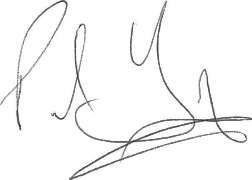 Paul YoungPrincipal Policy AdvisorPolicy and Regulatory StewardshipHon Grant Robertson	Hon David ParkerMinister of Finance	Minister of Revenue       /       /2022	       /       /2022Date:28 February 2022Priority:Security level:Report number:IR2022/075Action soughtDeadlineMinister of FinanceNote the contents of this report3 March 2022Minister of RevenueNote the contents of this report3 March 2022NamePositionTelephonePaul YoungPrincipal Policy Advisor021 340 064Shanae SherriffSenior Policy Advisor04 978 6299